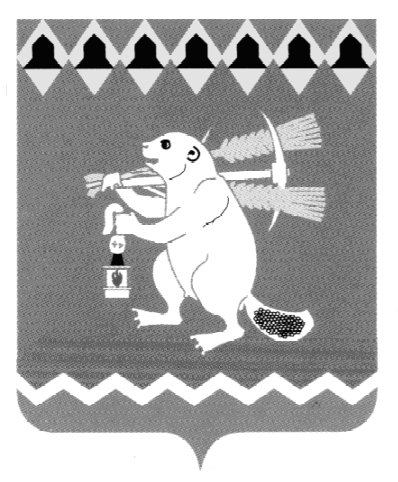 Артемовский городской округ Территориальный орган местного самоуправления поселка Красногвардейский Р А С П О Р Я Ж Е Н И Е От 01.07.2019г						                                  № 17О награждении лучших работников предприятий и организаций к Дню  поселкаВ честь празднования Дня поселка наградить Почетными грамотами от председателя Территориального органа местного самоуправления  поселка Красногвардейский:Виноградова Геннадия Александровича.Курилова Анатолия Ивановича.Скутина Виктора Анатольевича.Южакова Евгения Николаевича.Поперник Дмитрия Владимировича.Костоусова Сергея Николаевича.В честь празднования Дня поселка наградить грамотами от председателя Территориального органа местного самоуправления  поселка Красногвардейский:Уймина Сергея Юрьевича.Кожевина Павла Константиновича.Кузнецову Татьяну Павловну.Костоусову Юлию Николаевну.	В честь празднования Дня поселка объявить благодарность следующим работникам:Кузнецовой Алене Анатольевне.Шмаковой Ирине Геннадьевне.Ветлугиной Валентине Геннадьевне.Кугаевской Светлане Анатольевне.Варапаевой Ирине Леонидовне.Шмурыгину Игорю Владимировичу.Кузнецовой Светлане Леонидовне.Щирову Владимиру Владимировичу.Трегубовой Елене Александровне.Кузьминых Светлане Васильевне.Домрачевой Анастасии Александровне.В честь празднования Дня поселка объявить благодарность « За самый ухоженный палисадник» от председатель Территориального органа местного самоуправления поселка Красногвардейский :Назаренко Татьяне Борисовне.Коробкиной Галине Николаевне.Юдиной Светлане Валентиновне.Замятиной Марине Владимировне.Антипиной Людмиле Анатольевне.Стерлиговой Татьяне Гавриловне.Неустроевой Валентине Михайловне.Коноплевой Надежде Анатольевне.Русаковой Людмиле Петровне.Запрудиной Людмиле Осеевне.Поезжаевой Наталье Егоровне.Устиновой Людмиле Николаевне.Селяниной Жанне Валерьевне.Грошевой Наталье Михайловне.Председатель Территориальногооргана местного самоуправленияпоселка Красногвардейский					            Д.М. Упоровкопия верна__________спец. I категорииИ.Л. Варапаева